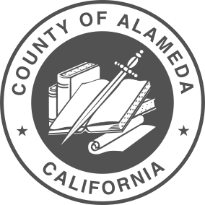 MEETING AGENDAJuly 9, 2019 at 6:15 p.m.Hayward City Hall, 777 B. Street, Room 1C, Hayward, CACall to Order/RollReview and Approve Meeting Minutes from May 7, 2019 and June 6, 2019CAB – Open Seats & Recruitment Update – Kamarlo SpoonerSeptember meeting date change—Discussion and Action—5 minutesCCP Civic/Community Engagement Sub-Committee — (Discussion and Action) – 20 minutesConsumer Advocacy ProjectPlacing more funding into the hands of returnees—future agenda itemsAB 109 Education Grants in the amount of $1000 issued by Probation directly to the student enrolled in school full time.Instead of shelters, Probation give families $50 per day to house their loved ones.Returnees as probation or parole officers and community ambassadors that ride with police or sheriff departments.  According to SF Muni program, “Respect and de-escalation are key. Instead of approaching the homeless, mentally ill or rowdy passengers from a position of authority. They approach by offering assistance or help first.”Re-Naming and Identity of the term “Formerly Incarcerated”/Survey Development (discussion and action) – 20 minutesInstitutionalized Racism— (discussion and action)-20 minutesAccording to Moral Philosophy Professor R. Jay Wallace “Mass Incarceration is ‘Organized Cruelty’ against African Americans.  How does this impact the CAB?Racial TraumaCONREP Speaker Agenda Building – 5 minutesNext Meeting – August, 6 2019Public Comment – 3 minutes per personAdjournment